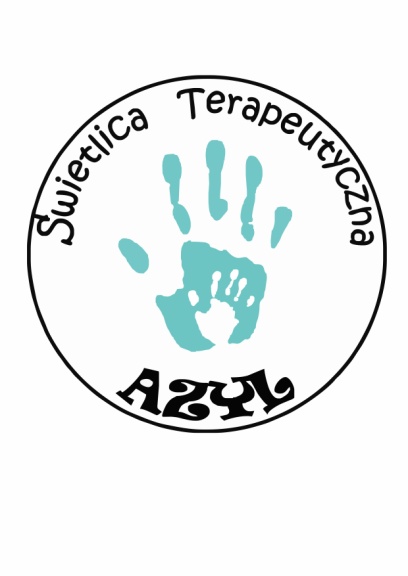 KARTA ZGŁOSZENIA DZIECKADO ŚWIETLICY TERAPEUTYCZNEJ AZYL NA ROK 2022/2023Proszę o przyjęcie  .......................................................................................................(imię i nazwisko dziecka)na zajęcia w Świetlicy Terapeutycznej Azyl w Gminnym Ośrodku Kultury 
w Goniądzu, ul .Stary Rynek 23, 19-110 Goniądz.I. Dane dziecka:1. Imiona i nazwiska rodzica (opiekunów prawnych) ........................................................................................................................................2. Telefony do kontaktu z rodzicami (opiekunami prawnymi) .......................................................................................................................................3. Szkoła, klasa, wychowawca........................................................................................................................................4. Inne informacje dotyczące dziecka (np. choroby mające wpływ na zachowanie dziecka)…………………………………………………………………………………………II. Wychodzenie ze Świetlicy:1. Przyjmuję do wiadomości, że świetlica jest czynna w godzinach od 12:00 do 16:00 od poniedziałku do piątku.2. Zgadzam się na następujące zasady wychodzenia dziecka ze Świetlicy (wybrać jedną odpowiedź): a) Dziecko może samodzielnie opuszczać świetlicę o godz.:  ……………………………………………….......................................................................b)Dziecko będzie odbierane przez: .......................................................................................................................................................jednak nie później niż do końca pracy Świetlicy.III. Inne postanowienia:1. Przyjmuję do wiadomości, że pracownicy Świetlicy ponoszą odpowiedzialność 
za dziecko wyłącznie w trakcie zajęć prowadzonych przez Świetlicę.2. Zobowiązuję się do współpracy ze Świetlicą w sprawach dotyczących mojego dziecka.3. Wyrażam zgodę na kontakty wychowawcy świetlicy ze szkołą i innymi instytucjami w sprawach dotyczących mojego dziecka.4. Wyrażam zgodę na gromadzenie i  przetwarzanie danych osobowych mojego dziecka na potrzeby świetlicy zgodnie z ustawą o ochronie danych osobowych 
(art. 7 ust. 2 Rozporządzenia Parlamentu Europejskiego i Rady UE 2016/679 z 27 kwietnia 2016 r. sprawie ochrony osób fizycznych w związku z przetwarzaniem danych osobowych i w sprawie swobodnego przepływu takich danych oraz uchylenia dyrektywy 95/46/WE (ogólne rozporządzenie o ochronie danych), tzw. RODO)5. Wyrażam zgodę na publikację zdjęć przedstawiających wizerunek mojego dziecka, w celach związanych z funkcjonowaniem świetlicy.6. Wyrażam zgodę na udzielenie pierwszej pomocy dziecku lub w razie potrzeby wezwanie pogotowia ratunkowego.........................................................................................................................................                                    Podpis rodziców (opiekunów prawnych), data.